   Bilal 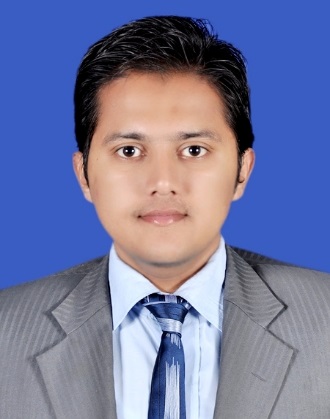 (Mechanical Engineer)Email: bilal.381315@2freemail.com Marital Status: SingleVisa Status: Visit Visa Secure a challenging position as “Mechanical Engineer” in Venerable Organization that warrants an opportunity to not only learn but also give a competitive and encouraging milieu that utilizes and develops my leadership and inter-personal skills.Mechanical Maintenance of plants and other mechanical equpments.Technical Servicing to Different Oil & Gas Companies at different locations.Coordination between the company and different client companies.Coordination between the different departments of company.Short term Projects inside the company.Ability to work in rotating shifts and in different teams. Strong Interpersonal Skills, Leadership Skills, IT Skills, Team Management Skills and Time Management Skills.GenCom Engineering Services, KarachiPakistan:Position: Field Service EngineerDuration: December 2016 to April 2018.Worked with international client companies like OGDCL, PPL, MOL Pakistan, ENI, UEP and OMV Pakistan on their oil and gas plants and wells in all overPakistan.Worked in the major overhauling of gas compressors and Natural gas engines.Helped manager to provide monthly reporting to the client companies.Managed the whole team of servicing under my supervision on every site.Hands on work experiencein the preventivemaintenance schedules and troubleshooting of compressors and engines.Worked on the continuous improvement through losses analysis and development of predictive and preventive maintenance plans.Worked on giving the technical support to the clients to improve efficiency.  Pepsi Cola Riaz Bottlers (Pvt) Limited, Lahore,Pakistan:Position: Production & Maintenance Shift EngineerDuration: September 2014 to November 2016.Project Work Experience:Worked as project leader on the installation of Ammonia Cooling System PressureVessels.Creates and executes project work plans and revises as appropriate to meet changing needs andrequirementsin coordination with consultants, contractors &vendors.Schedule and monitor all project activities to achieve an “on-time” result including follow-up with contractors to ensure timely response to actionitems.Ensuring safe work practices at all the project sites in compliance with the company’s safetypolicy.Production and Operational Work Experience:Worked in the production lines by managing all the staff working under Shift Engineer in continuously rotating shifts.Worked on building production inventory.Worked on the Preventive Maintenance Schedule of Production lines to avoid breakdowns produced during theproduction.Worked on the short term maintenance of the plants.Implemented Manufacturing and Warehouse (M&W) on the productionlines.Worked with production team to maximize the production and to minimize the breakdowns ofmachines.Maintenance Work Experience:Working and monitoring on the preventive maintenance of Atlas Copco air Compressor and Dryer after specified runninghours.Monitor the activities done by vendors of maintenance.Working and monitoring on the maintenance of condensers andpumps.Working on the maintenance of Grasso AmmoniaCompressors.IELTS General from British Council to qualify for overseas jobs with two years validity. (December 2017-December 2019).Disaster Management Training Program by Haseen Habib Corporation (Pvt.) Ltd. (30thJanuary,2016)Occupational Hazard, Safety Management and Legal Compliance Training by SGS (22ndDecember,2015)Got First Aid, Fire-Fighting & Emergency Response Training from RESCUE 1122 (12thMarch, 2014 - 13thMarch,2014).Piping Design short course form PITAC Lahore. (July 2012-August 2012)Won the ASME Speed Design Contest in 2013.Won the Team Activity contest organized by ASME UET in2012.Distinction in Quiz Contest held under ASME UET in2011.Won Best Manager award in TECHNO FEST’12 by ASMEUET.Topped in the Entry Test of Mirpur University of Science &Technology AJK.Organizer in different events of MECHNO’12 and TECHNOFEST’12.Organized Guinness World Records in Punjab Youth Festival2012.Participated in the Project Exhibition organized by ASMEUET.Participated in the Technical Poster Competition in UET KSKcampus.Initiative for the education of poor kids (Hanging Dreams) in aid with Akhuwat.Organized many successful Seminars on Career Counseling for Intermediate students.**References will be furnished on demand.DegreeInstituteYearPercentageB.Sc(Mechanical Engineering)University of Engineering and Technology (UET), Lahore, Pakistan.2010-20143.1/4.0 (CGPA)Intermediate(Pre. Engineering)Govt. College Township, Lahore, Pakistan.201086%